ЗАДАНИЯ ДЛЯ 3 КЛАССА по предмету «Сольфеджио» преподавателя Солодун Людмилы Алексеевнытелефон 8-920-908-92-00, электронная почта dchi.7@mail.ruВидеоматериал урока, перейти по ссылке: https://yadi.sk/i/ptx7C8hnwEYGYA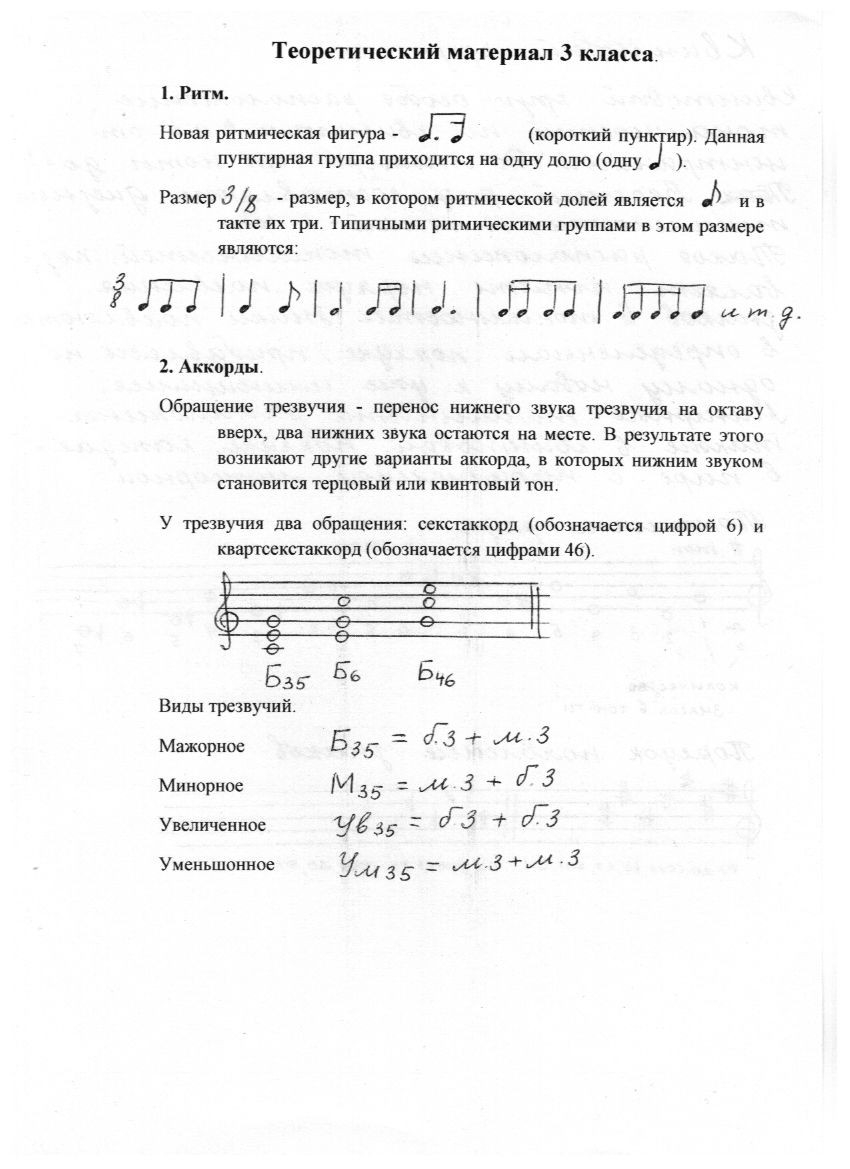 